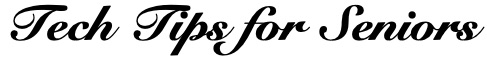 Two-Factor AuthenticationPress the back arrow < to return to the menu.If you want to stump your tech-savvy grandchild, mention that you know about “2FA”, the acronym for two-factor authentication.2FA is how you can protect your privacy when you want to access your personal content, such as investments and insurance policies, with your mobile phone or computer.The websites and apps of some companies give you the option of setting up 2FA with your phone number, which allows only you to access your information.Here’s how it works:You log into a website or app for your insurance company.Before you are allowed to proceed, the company will call you or send you a text message with a series of numbers.You then type those numbers on your phone or computer screen and are allowed to proceed.Because you are the only person who can answer your own phone, nobody else will know that series of numbers.Multi-Factor Authentication (MFA) and Adaptive Multi-Factor Authentication (AMFA) are advanced versions of 2FA used by some companies.If you want to learn more about 2FA, click: https://www.theverge.com/2017/6/17/15772142/how-to-set-up-two-factor-authentication.Article last updated: 2/20/20If you have questions about any of this, feel free to make a “Technology Tips” appointment on Tuesday mornings at Generations, when the center opens. Just call the main number: 215-723-5841.Press the back arrow < to return to the menu.